Информационная справкаоб участии «Родительского Открытого Университета» МБОУ СОШ №50 в  Байкальском  международном Салоне образования В рамках работы Байкальского международного Салона образования 5 октября  2019  года  в Экспоцентре  г. Иркутска прошел круглый стол «Доступность качественного образования  для  обучающихся  с  ОВЗ в Иркутской области: проблемы и перспективы развития». Модераторами и спикерами круглого стола  выступили Уполномоченный по правам ребенка в Иркутской области С.Н. Семенова, Л.И. Коршунова, начальник отдела  социальной адаптации отдельных категорий детей, Министерства образования Иркутской области, О.В. Кучергина, руководитель Центра развития инклюзивного образования ГАУ  ДПО  ИРО.Обсуждались вопросы, связанные с выявлением запросов родителей, на организацию инклюзивного образования в  Иркутской области, рассматривались инициативы для развития системы инклюзивного образования в регионе. От муниципального образования Слюдянский район опыт сетевого взаимодействия по теме «Педагогический марафон. Дети с ОВЗ: теория и практика»: Е.В. Крестина, главный специалист отдела образования Комитета по социальной политике и культуре и Н.В. Золотова, руководитель «Родительского Открытого Университета», филиала Иркутского регионального отделения Общероссийской общественной организации «Центр гуманной педагогики», школы №50.Представленный опыт работы педагогов Слюдянского района по проблеме инклюзивного образования был признан уникальной практикой в Иркутской области. 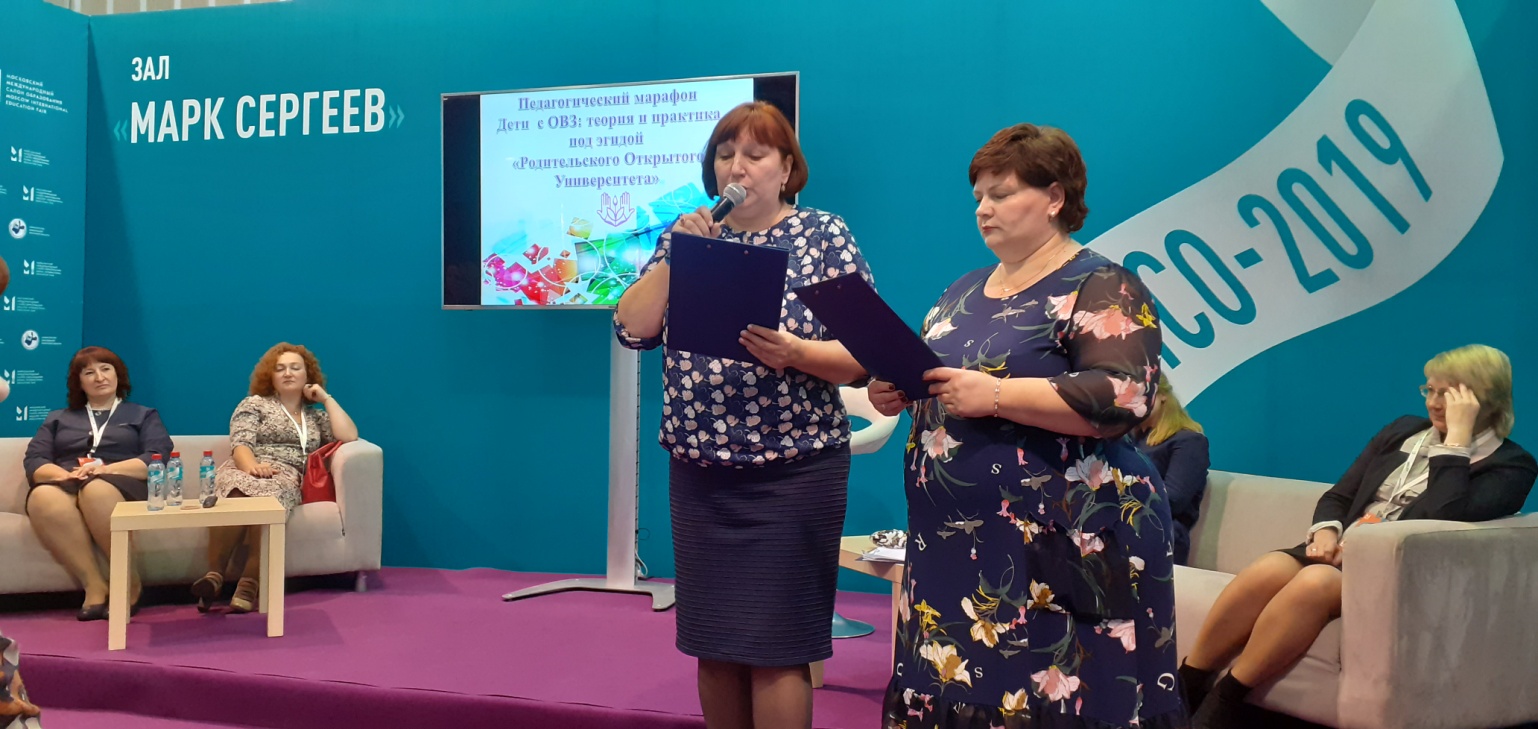 Руководитель «РОУ» МБОУ СОШ №50Н.В. Золотова